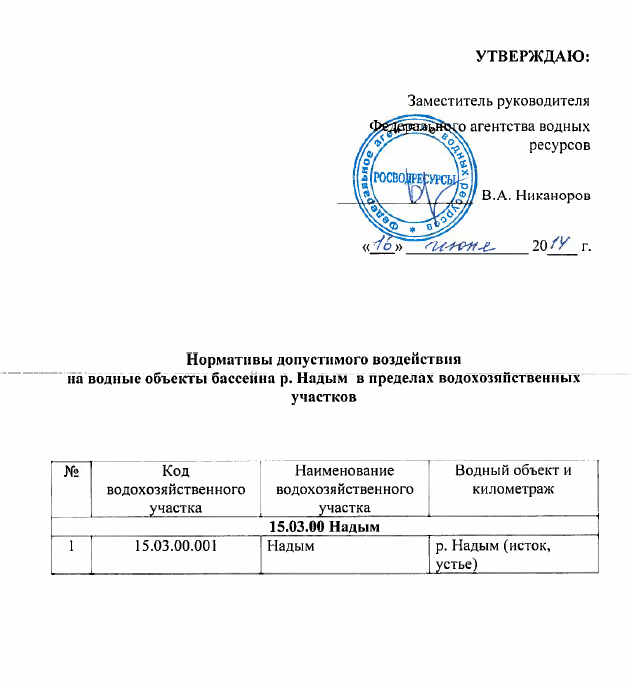 1. Нормативы допустимого воздействияна водные объекты бассейна р. Надым  1.Водный объект    2. Норматив(ы) допустимого воздействия на водные объекты:- По привносу химических и взвешенных минеральных веществ:- По привносу микроорганизмов:- По изъятию водных ресурсов:- По добыче полезных ископаемых:Срок действия нормативов допустимого воздействия на водные объекты: до 31 декабря 2029 года.Наименование речного бассейна (гидрографической единицы, к которой принадлежит водный объект)15.03.00 Надым15.03.00 Надым15.03.00 Надым15.03.00 Надым15.03.00 Надым15.03.00 Надым15.03.00 Надым15.03.00 НадымНаименование водного объектар. Надым (исток, устье)р. Надым (исток, устье)р. Надым (исток, устье)р. Надым (исток, устье)р. Надым (исток, устье)р. Надым (исток, устье)р. Надым (исток, устье)р. Надым (исток, устье)Наименование ВХУНадымНадымНадымНадымНадымНадымНадымНадымКод ВХУ15.03.00.00115.03.00.00115.03.00.00115.03.00.00115.03.00.00115.03.00.00115.03.00.00115.03.00.001Код водного объекта1503000011211530004729315030000112115300047293150300001121153000472931503000011211530004729315030000112115300047293150300001121153000472931503000011211530004729315030000112115300047293Географические координаты опорных точек границ ВХУНомер опорной точкиГеографические координатыГеографические координатыГеографические координатыГеографические координатыГеографические координатыГеографические координатыВысота м БСГеографические координаты опорных точек границ ВХУНомер опорной точкиШиротаШиротаШиротаДолготаДолготаДолготаВысота м БСГеографические координаты опорных точек границ ВХУНомер опорной точкиградминсекградминсекВысота м БСГеографические координаты опорных точек границ ВХУ53272049665580Географические координаты опорных точек границ ВХУ5337225466618460Географические координаты опорных точек границ ВХУ53473424165564053Географические координаты опорных точек границ ВХУ150047522665524981Географические координаты опорных точек границ ВХУ53575313965390100Географические координаты опорных точек границ ВХУ536742837642842101Географические координаты опорных точек границ ВХУ37473414632337125Географические координаты опорных точек границ ВХУ373715559631648150Географические координаты опорных точек границ ВХУ522714123632352119Географические координаты опорных точек границ ВХУ5217020464207120Географические координаты опорных точек границ ВХУ52070104165292258Географические координаты опорных точек границ ВХУ150027092166132545Географические координаты опорных точек границ ВХУ519702346618315Приоритетные виды использования(отметить X)XОсобо охраняемые природные территорииОсобо охраняемые природные территорииОсобо охраняемые природные территорииОсобо охраняемые природные территорииОсобо охраняемые природные территорииОсобо охраняемые природные территорииОсобо охраняемые природные территорииПриоритетные виды использования(отметить X)XИсточники питьевого водоснабженияИсточники питьевого водоснабженияИсточники питьевого водоснабженияИсточники питьевого водоснабженияИсточники питьевого водоснабженияИсточники питьевого водоснабженияИсточники питьевого водоснабженияПриоритетные виды использования(отметить X)XВодные объекты рыбохозяйственного значенияВодные объекты рыбохозяйственного значенияВодные объекты рыбохозяйственного значенияВодные объекты рыбохозяйственного значенияВодные объекты рыбохозяйственного значенияВодные объекты рыбохозяйственного значенияВодные объекты рыбохозяйственного значенияПоказательЕдиница измеренияНормативы качества, мг/дм3Весеннее половодьеВесеннее половодьеЛетне-осенняя меженьЛетне-осенняя меженьЗимняя меженьЗимняя меженьЗначение в годЗначение в годПоказательЕдиница измеренияНормативы качества, мг/дм3НДВхимНДВхимупрНДВхимНДВхимупрНДВхимНДВхимупрНДВхимНДВхимупрБПКполнтонн334431,99,99010156,213,3205504,716,65050092,839,960Взв. веществатонн1011477333,3003385444,4001834955,500166976133,200Аммоний-ионтонн0,55738,71,6651692,72,220917,52,7758348,86,660Железо общеетонн0,33443,20,9991015,61,332550,51,6655009,33,996 Нефть природнаятонн0,33443,20,9991015,61,332550,51,6655009,33,996Нитрит-анионтонн0,08918,20,266270,80,355146,80,4441335,81,066Нитрат-анионтонн40459092133,200135416177,60073396222,000667904532,800Кальцийтонн1802065914599,400609372799,200330282999,00030055682397,600СПАВтонн0,11147,70,333338,50,444183,50,5551669,81,332Сульфат-анионтонн50573865166,500169270222,00091745277,500834880666,000Хлорид-анионтонн50573865166,500169270222,00091745277,500834880666,000Сухой остатоктонн3003443190999,00010156201332,0005504701665,00050092803996,000Магнийтонн40459092133,200135416177,60073396222,000667904532,800Марганецтонн0,11147,70,333338,50,444183,50,5551669,81,332Медьтонн0,001416,10,0054,70,0062,60,00823,40,019Фосфор фосфатовтонн0,22295,50,666677,10,8883671,1103339,52,664ХПКтонн3034431999,900101562133,20055047166,500500928399,600ПоказательЕдиница измерения за годЗначение в годОбщие колиформные бактерии (ОКБ)КОЕ х 5 х 106 КОЕ м-3Термотолерантные колиформные бактерии (ТКБ)КОЕ х 106 КОЕ м-3КолифагиБОЕ х 105 БОЕ м-3Возбудители кишечных инфекцийшт.отсутствиеЖизнеспособные яйца гельмитов (аскарид, власоглав, токсокар, фасциол), онкосферы тениид и жизнеспособные цисты патогенных кишечных простейшихшт.отсутствиеОбщий объем сточных вод, содержащих микроорганизмытыс.м3/год13332СтворЕдиница измеренияРасстояние от устьяДопустимое безвозвратное изъятиер. Надым – устьемлн м303015ПоказательЕдиница измеренияЗначение в годНерудные материалы на акватории водных объектов (водотоки)тыс. м3114,4